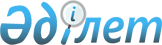 "Армения Республикасында Қазақстан Республикасының Елшілігін ашу туралы" Қазақстан Республикасының Президенті Жарлығының жобасы туралыҚазақстан Республикасы Үкіметінің 2006 жылғы 22 қарашадағы N 1100 Қаулысы

      Қазақстан Республикасының Үкіметі  ҚАУЛЫ ЕТЕДІ: 

      "Армения Республикасында Қазақстан Республикасының Елшілігін ашу туралы" Қазақстан Республикасының Президенті Жарлығының жобасы Қазақстан Республикасы Президентінің қарауына енгізілсін.        Қазақстан Республикасының 

      Премьер-Министрі              Қазақстан Республикасы Президентінің Жарлығы         Армения Республикасында Қазақстан Республикасының Елшілігін ашу туралы       Қазақстан Республикасының Армения Республикасымен дипломатиялық қатынастарын нығайту мақсатында  ҚАУЛЫ ЕТЕМІН: 

      1. Ереван қаласында (Армения Республикасы) Қазақстан Республикасының Елшілігі ашылсын. 

      2. Қазақстан Республикасының Үкіметі осы Жарлықтан туындайтын қажетті шараларды қабылдасын. 

      3. Осы Жарлық 2007 жылғы 1 қаңтардан бастап қолданысқа енгізіледі.        Қазақстан Республикасының 

       Президенті  
					© 2012. Қазақстан Республикасы Әділет министрлігінің «Қазақстан Республикасының Заңнама және құқықтық ақпарат институты» ШЖҚ РМК
				